Здесь вы можете изложить ваше видение результатов проекта:Идеи, рисунки, схемы, тексты баннеров, пожелания и т.д. в свободной форме:_________________________________________________________________________________________________________________________________________________________________________________________________________БЛАГОДАРИМ ЗА УЧАСТИЕ!Ваше мнение обязательно будет учтено!Наши контакты:#ridder3brothers #риддер3братаТел: 87055088101 (WhatsApp), 87778111313 (WhatsApp)Скачать анкету вы можете на сайте www.Goldenaltay.kzДалее анкету (либо свои предложения в свободной форме) необходимо переслать на почту: ridder3brothers@mail.ruПроектЭталонный экотуристический маршрутТРИ БРАТА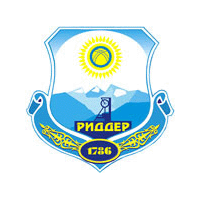 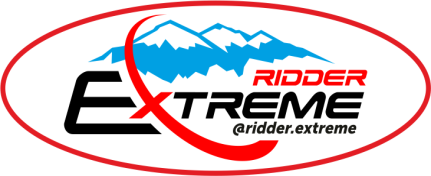 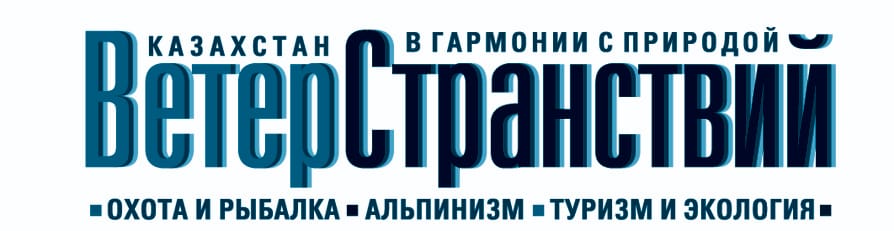 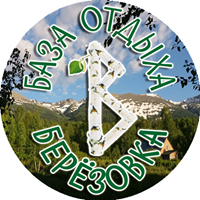 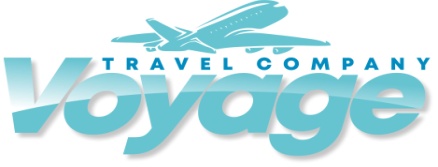 г.Риддер,2019Карта - схема маршрута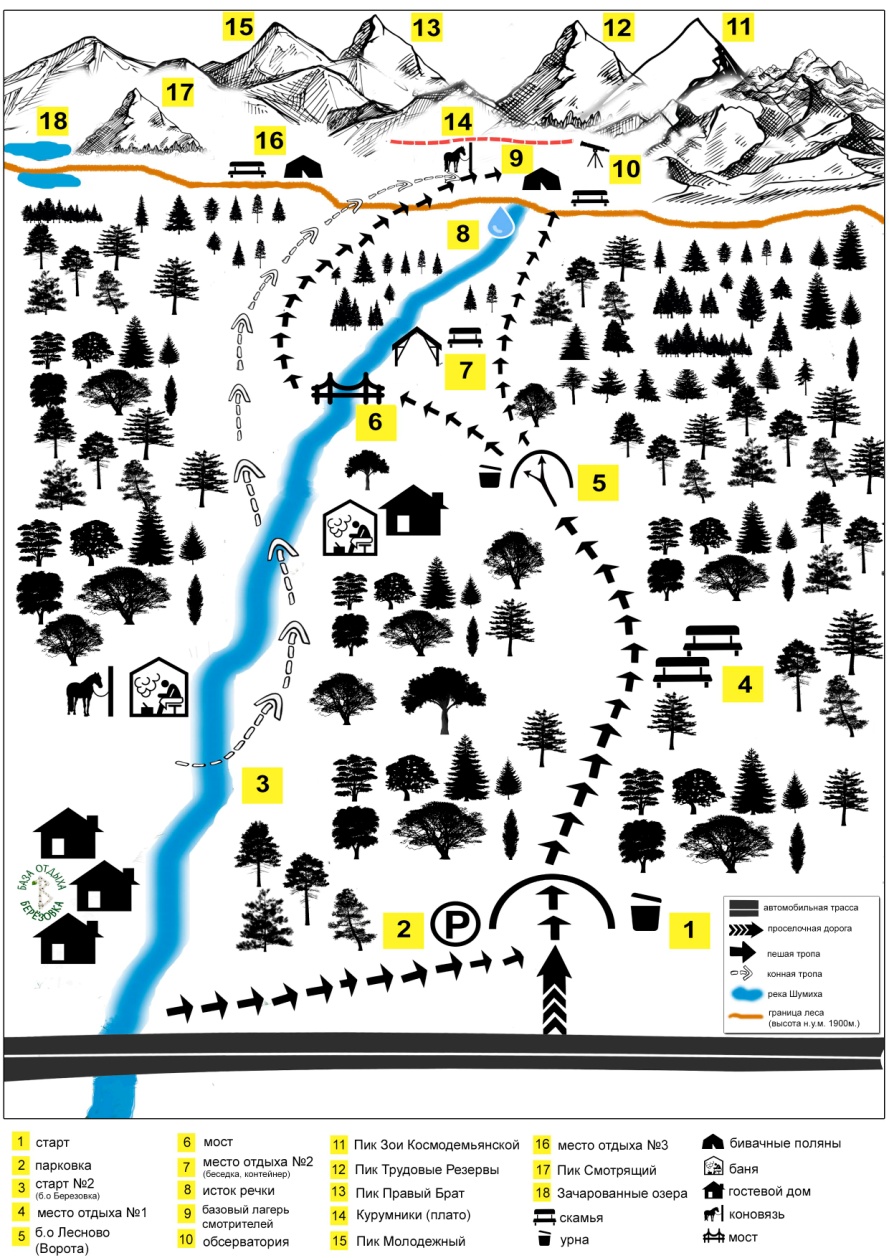                                            Уважаемые риддерцы!Ваши ответы на эти вопросы помогут инициаторам проекта выбрать оптимальные решения для обустройства маршрута.Согласны ли вы, что туризм является наиболее перспективным направлением развития города? ______________________________Считаете ли вы, что  Риддеру необходимо иметь в качестве городского бренда обустроенный маршрут? _____________________Какие объекты, на ваш взгляд, необходимо разместить на протяжении маршрута?____________________________________________________________________________________________________________________________________________________________________________________Какие услуги, на ваш взгляд, будут востребованы на маршруте для его посетителей? ____________________________________________________________________________________________________________________________________________________________________________________Какую информацию необходимо, по-вашему, разместить на баннерах, указателях и аншлагах? ____________________________________________________________________________________________________________________________________________________________________________________Как вы видите решение проблемы с мусором? ________________________________________________________________________________________________________________________Как вы думаете, уместно ли будет ввести минимальный экологический сбор за посещение эталонного маршрута при условии, что он будет содержаться в полном порядке? ____________________Если да, какая сумма вам кажется наиболее приемлемой? _________Готовы ли вы лично принять участие в городском конкурсе по одной из номинаций:Лучшая идея обустройства  маршрута _________________________Лучшая бизнес-идея услуг туристам ___________________________Лучшая публикация в СМИ и соцсетях о проекте _________________